Объявление об обновлении функционала подсистем ЦХПД и СХ РГИС УЗРГБУ РС (Я) «ЦГКО» информирует пользователей РГИС УЗР о новом геоаналитическом функционале доступном в подсистемах СХ и ЦХПД.Таблица объектов картыТеперь, нажав в окне карты на кнопку фильтра, можно вызвать таблицу объектов карты. В этой таблице отображаются все объекты (лимит 5000 объектов) и все характеристики слоя, доступные для фильтрации.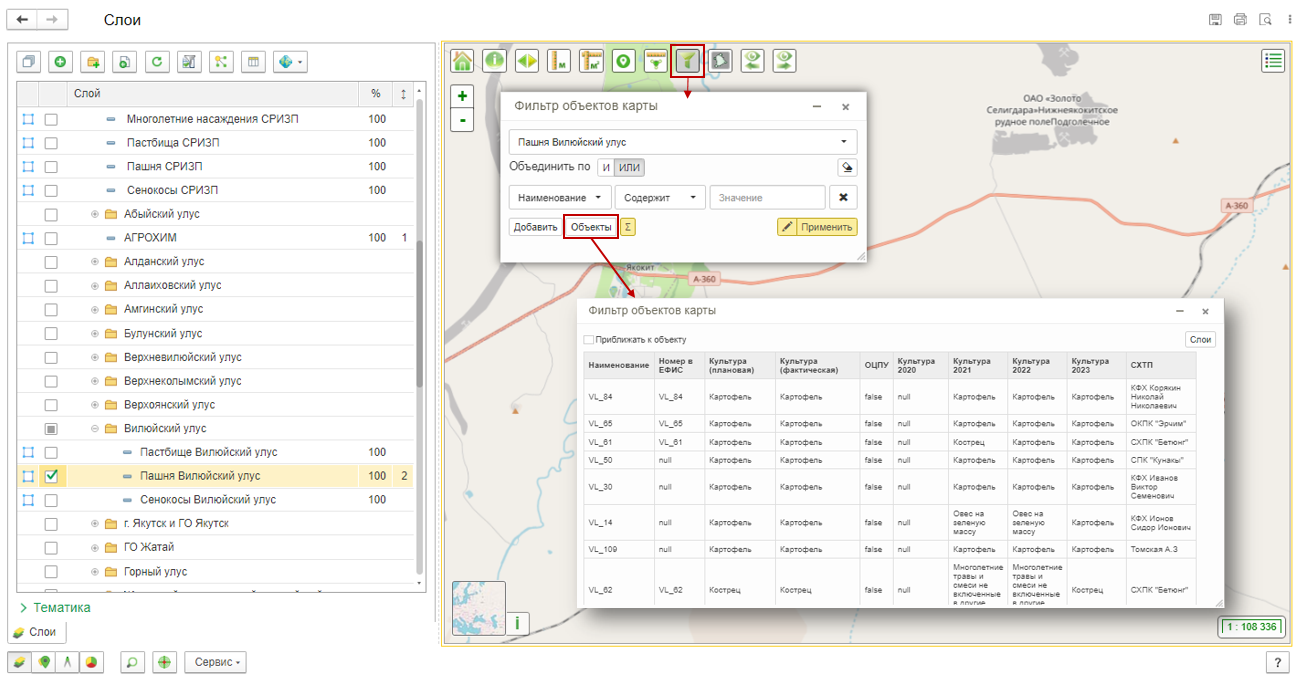 При нажатии на заголовок столбца таблицы происходит сортировка таблицы.Таблицу можно выделить и сохранить в табличный документ.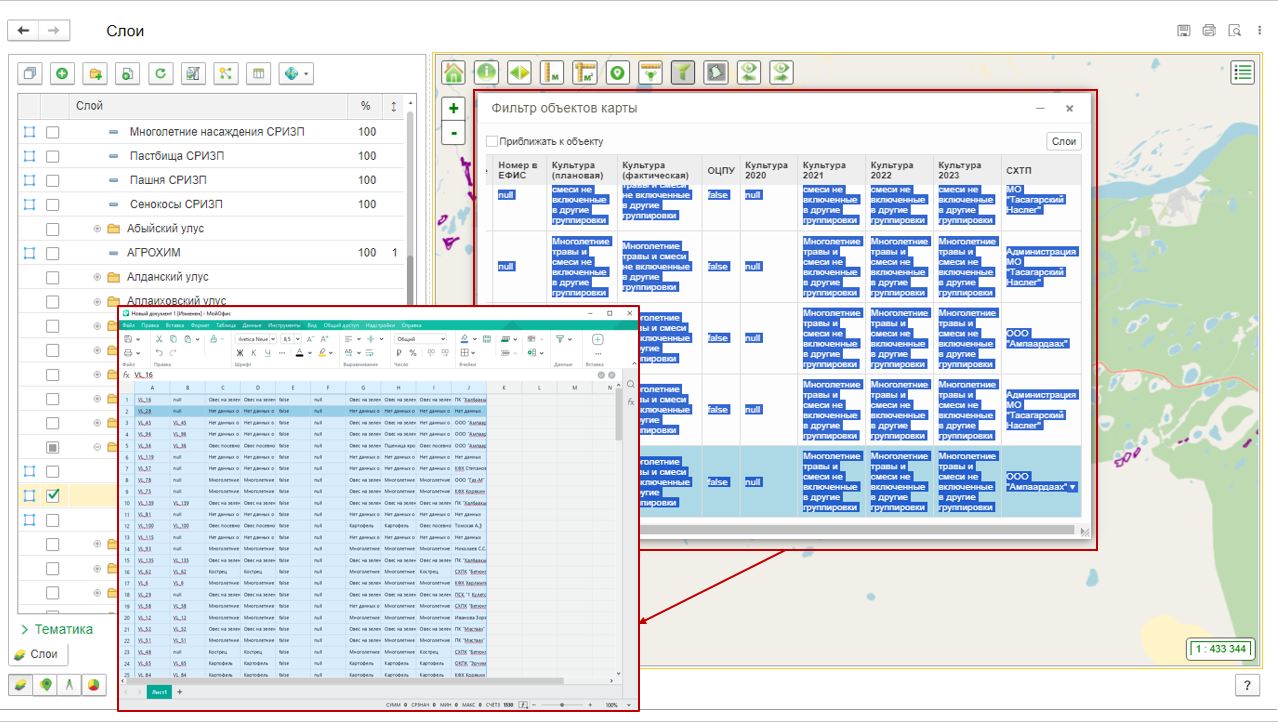 Масштабирование к выбранному объектуПри включении режима «Приблизить к объекту», при выборе строки таблицы система приблизит карту к объекту слоя и подсветит его красным контуром.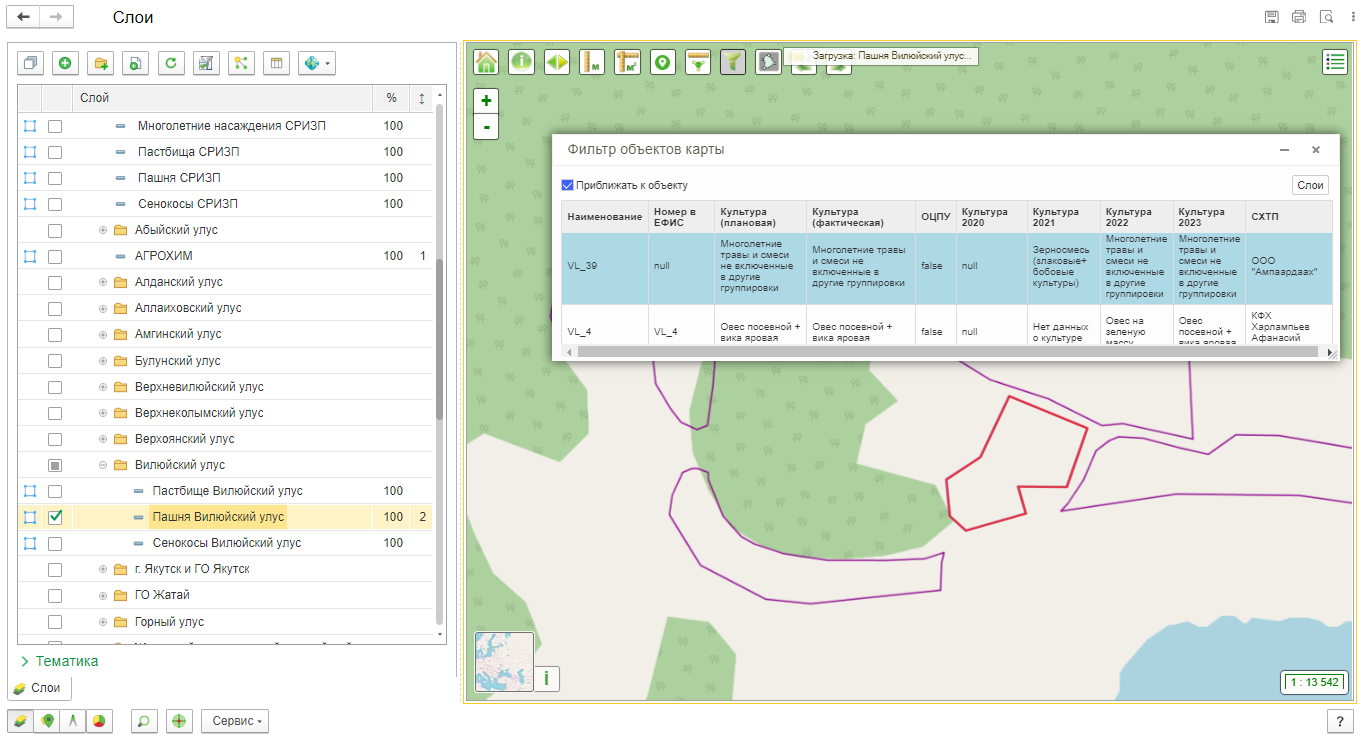 Отображение отфильтрованных объектов в таблицеЕсли применить фильтр объектов слоя, то в таблице объектов отобразятся только отфильтрованные объекты.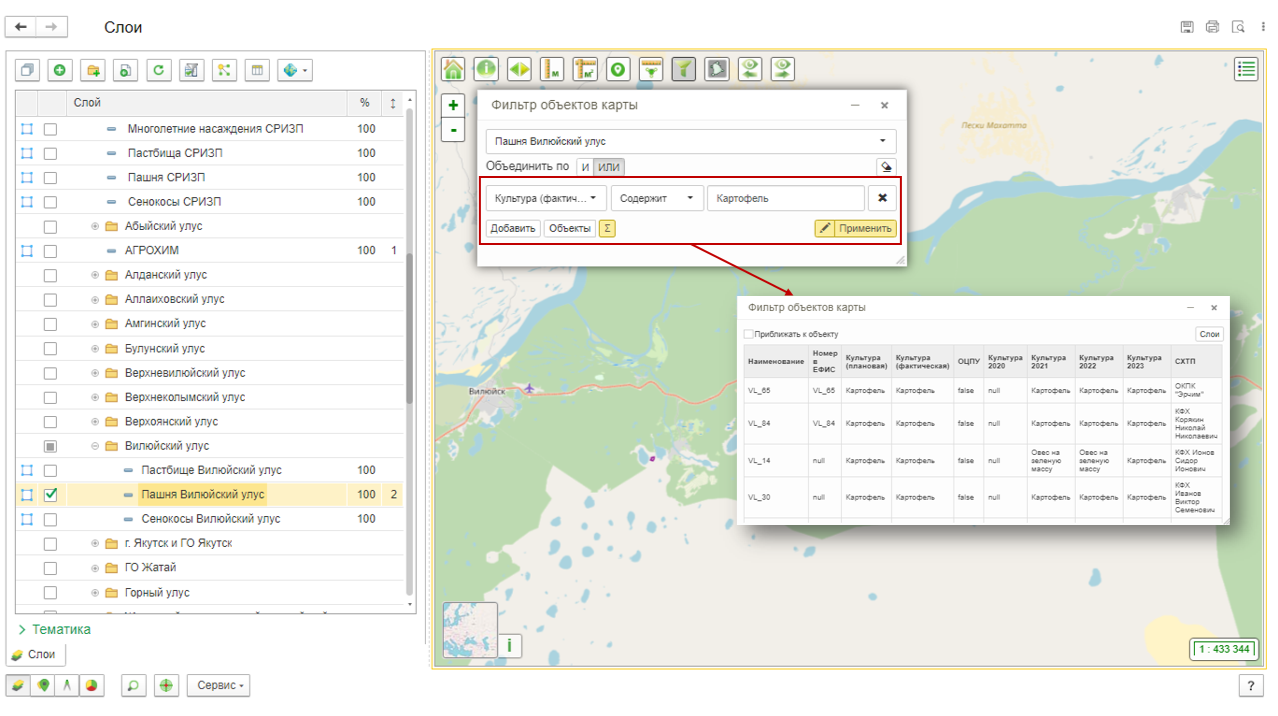 Таким образом, реализованные дополнения позволят систематизировать работу с объектами карты.